 The Pas Arts Council Inc.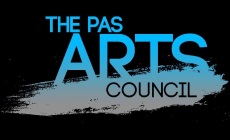 Box 1409, The Pas, Manitoba. R9A 1L2  phone: 204-620-2263	email: pasarts@mts.netAPPLICATION FOR FUNDINGBrief Description of Project:_________________________________________________________________________________________________________________________________________________________________________________________________________________________________________________________________________________________________________________________________________________________________________________________________________________________________________Who Will Benefit From This Project?_______________________________________________________________________________________________________________________________________________________________________________________________________________________________________________________________Do You Plan to Apply for Other Projects During This Year? If so, give a brief description:_______________________________________________________________________________________________________________________________________________________________________________________________________________________________________________________________Date of Project:___________________Estimated Costs of Project (include estimated value of donated items)Payment to Artist/Resource Person:TravelAccommodationMealsMaterialsFacility RentalPublicityOtherTotal CostEstimated Income From Project (include estimated value of donated items)Registration FeesFundraising Tickets SalesProvincial GrantsOtherTotal IncomeFunding Requested from The Pas Arts CouncilDateSignaturePlease Submit To:THE PAS ARTS COUNCIL					Phone: 204-620-2263Box 1409							email: pasarts@hotmail.comThe Pas, MBR9A 1L2Group:Contact Person:Address:Phone Number:Email address: